      Treatment of Migraine with Rizatriptan Standing Order 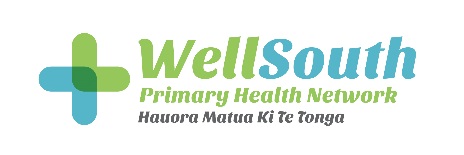 This standing order is not valid after the review date. The review date is one year after the date the order was signed by the issuer.Name:	____________________________		Signature: __________________________Title:	____________________________		Date: _________________Only Registered nurses working within the above medical centre or clinic are authorised to administer medication under this standing order. We the undersigned agree that we have read, understood and will comply with this standing order and all associated documents.Name: ______________________   Signature: __________________________  Date: ______________Name: ______________________   Signature: __________________________  Date: ______________Name: ______________________   Signature: __________________________  Date: ______________Name: ______________________   Signature: __________________________  Date: ______________Issue date:Review date:Standing Order NameTreatment of Migraine with RizatriptanRationaleTo give effective relief for a patient suffering from a migraine where other medication has not been effective.Scope (condition and patient group)Adult patients presenting with symptoms consistent with a migraine, who have tried pain relief for this migraine and/or previous migraines such as paracetamol, codeine or non-steroidal anti-inflammatory medications without relief.Patients must have had migraines diagnosed in the past and be presenting with the same symptoms as previous migraines.Red FlagsSudden onset severe headache lasting > 1 hour, unless consistent with previous migraine or other recurrent headaches.Aura occurring for the first time in women on combined oral contraceptivesHeadache with meningism or fever.Neurological signsSeizuresAssessmentAsk patients about the following features to determine that presenting symptoms are consistent with a migraine.Without aura:Severe unilateral or bilateral headache, often centred around the eyeNausea and vomitingPhotophobia and phonophobiaExacerbation by movement and exercisePatient preference to lie in the darkFamily historyDuration- several hours or up to 3 days, recurrent episodesWith aura:Aura usually precedes headacheDuration is usually minutes or tens of minutesVisual aura- often a gradual spread of bright zig zag edge of disturbed visionSensory aura- eg unilateral paraesthesiae or pins and needlesOther neurological features eg mild confusion or difficulty finding wordsUnilateral weaknessIndicationTreatment of migraines in patients that have found pain relief to be ineffective.MedicineRizatriptan 10mg orally disintegrating tabletDosage instructionsGive 10mg orally STAT at onset of headache A further dose may be repeated after 2 hours, if migraine recurs and there was initial relief.Route of administrationOrallyQuantity to be givenUp to 2 x 10mg tabletsContraindicationsUncontrolled or severe hypertensionIschemic heart disease including previous myocardial infarctionStroke or coronary vasospasm Monoamine oxidase inhibitor (MAOI) now or in the previous 14 days.Propranolol, which increases the plasma concentration of rizatriptanPrecautionsDo not give if patient is pregnant or breastfeedingIndicationNausea and/or vomiting in migrainesPromotes gastric emptying, which may help with absorption of pain reliefMedicineMetoclopramide 10mg tablet or injectionDosage instructionsGive 10mg STAT. If giving injection, give over 3 minutesRoute of administrationOral or intravenousQuantity to be given1 x 10mg tablet or injectionContraindicationsGastro-intestinal obstructionPrecautionsExtrapyridamal side effects in young and old womenAdditional informationDo not give Rizatriptan during the aura phase of the migraine, as it is ineffective.Follow-upConsider referral to a Medical or Nurse Practitioner for migraine prophylaxisCountersigning and auditingCountersigning is not required. Audited monthly.OR Countersigning is required within XX daysCompetency/training requirementsAll nurses working under this standing order must be signed off as competent to do so by the issuer and have had specific training in this standing order.Supporting documentationHealthpathways at www.healthpathways.org.nz Best Practice Journal issue 62 July 2014 at www.bpac.org.nz New Zealand Formulary at www.nzf.org.nz Individual medicine data sheets at www.medsafe.govt.nz BMJ Best Practice http://bestpractice.bmj.com Standing Order Guidelines, Ministry of Health, 2012Medicines (Standing Order) Regulations 2012 (Standing Order Regulations)Definition of terms used in standing orderAura- A sensation that precedes the onset of certain disorders such as migraine.Photophobia- extreme sensitivity to light.Phonophobia- a fear of loud sounds.Paraesthesiae - an abnormal sensation, typically tingling or pricking (‘pins and needles’).Medical Centre or Clinic:Signed by issuersNurses operating under this standing order